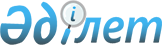 О внесении изменений и дополнений в приказ Министра образования и науки Республики Казахстан от 12 июня 2008 года N 340 "О некоторых мерах по реализации международной стипендии "Болашак"
					
			Утративший силу
			
			
		
					Приказ и.о. Министра образования и науки Республики Казахстан от 29 июля 2008 года N 455. Зарегистрирован в Министерстве юстиции Республики Казахстан 18 августа 2008 года N 5285. Утратил силу приказом Министра образования и науки Республики Казахстан от 19 мая 2009 года № 224



      



Сноска. Утратил силу приказом Министра образования и науки РК от 19.05.2009 


 № 224 


 (порядок введения в действие см. 


 п. 6 


).




      


ПРИКАЗЫВАЮ:




      1. Внести в 
 приказ 
 Министра образования и науки Республики Казахстан от 12 июня 2008 года N 340 "О некоторых мерах по реализации международной стипендии "Болашак" (зарегистрированный в Реестре государственной регистрации нормативных правовых актов Республики Казахстан от 20 июня 2008 года под N 5243, опубликован в "Юридической газете" от 11 июля 2008 года N 104) следующие изменения и дополнения:




      абзац второй подпункта 1) пункта 1 изложить в следующей редакции:



      "для лиц, указанных в пункте 2 Правил отбора претендентов для присуждения международной стипендии Президента Республики Казахстан "Болашак", утвержденных постановлением Правительства Республики Казахстан от 11 июня 2008 года N 573, - с 23 июня по 30 сентября 2008 года;";




      в пункте 8 после слова "опубликования" дополнить следующими словами "и распространяется на действия, возникшие с 23 июня 2008 года.";




      в 
 Перечне 
 родственных специальностей для обучения за рубежом в рамках международной стипендии "Болашак", утвержденных указанным приказом:



      строку, порядковый номер 26, изложить в следующей редакции:

"

                                                                  ";



      строку, порядковый номер 28, изложить в следующей редакции:

"

                                                                  ";



      строку, порядковый номер 32, изложить в следующей редакции:

"

                                                                  ";



      строку, порядковый номер 34, изложить в следующей редакции:

"

                                                                  ".




      2. Департаменту стратегии развития (С. Ирсалиев):




      1) обеспечить в установленном порядке государственную регистрацию настоящего приказа в Министерстве юстиции Республики Казахстан;




      2) после прохождения государственной регистрации опубликовать настоящий приказ в средствах массовой информации.




      3. Контроль за исполнением настоящего приказа возложить на вице-министра Шамшидинову К.Н.




      4. Настоящий приказ вводится в действие после дня его первого официального опубликования.


      И.о. Министра                              К. Шамшидинова


					© 2012. РГП на ПХВ «Институт законодательства и правовой информации Республики Казахстан» Министерства юстиции Республики Казахстан
				
26

Неонатология,



детская



хирургия

Клиническая



ординатура


Здравоохранение и социальное




обеспечение:

 Медицина.

26

Неонатология,



детская



хирургия

Докторантура

Без ограничений.

26

Неонатология,



детская



хирургия

Аспирантура

Без ограничений.

28

Онкогинекология

Аспирантура

Без ограничений.

28

Онкогинекология

Клиническая



ординатура


Здравоохранение и социальное




обеспечение:

 Медицина.

28

Онкогинекология

Докторантура

Без ограничений.

32

Трансфузиология

Аспирантура

Без ограничений.

32

Трансфузиология

Клиническая



ординатура


Здравоохранение и социальное




обеспечение:

 Медицина.

32

Трансфузиология

Докторантура

Без ограничений.

34

Аллергология-



иммунология

Аспирантура

Без ограничений.

34

Аллергология-



иммунология

Клиническая



ординатура


Здравоохранение и социальное




обеспечение:

 Медицина.

34

Аллергология-



иммунология

Докторантура

Без ограничений.
